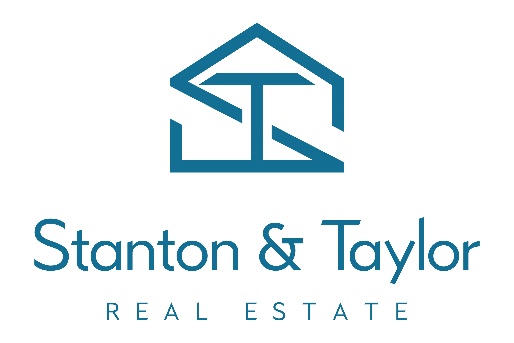 FAQ Sheet            Property:   	          	10/38-40 Castlereagh Street, PenrithPrice:		  	BUYERS GUIDE $290,000 - $315,000Rent Appraisal: 	$300 per week (approximately) Year of Build: 	1970Land size: 	          	Land Zone: 	          	R4 High DensityRates:	 	Strata $708.95 per quarterCouncil Approximately $400 per quarterWater Rates Approximately $180 per quarterNotes: First floor unit18 units in complexManaged my STSMA copy of full contract is available via emailProximity to Points of interest: Close to Kmart, Panthers and Mulgoa RoadShort distance to Nepean HospitalWalking distance to Penrith CBDShort distance to trains and WestfieldAgent:    Greg Taylor 0418 235 333    greg@stantonandtaylor.com.au